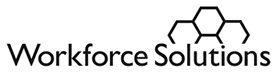 DateSr./Sra. Fname LnameAny StreetCity, State ZipEstimado/a Title Lname:Como le informamos en la orientación en  Solutions, usted debe trabajar con nosotros en la búsqueda de empleo para poder seguir recibiendo la asistencia TANF.  En muy poco tiempo deberá aceptar un trabajo haciendo servicio comunitario o comenzando alguna otra actividad para conservar los beneficios de TANF.   Es posible que pueda continuar recibiendo los beneficios de TANF por un tiempo mientras trabaja, si nos notifica que tiene un empleo.  Si usted ya ha comenzado a trabajar y no ha informado de su empleo a nuestra oficina, llámeme por favor al xxx.xxx.xxxx ext. xxx.  Si aún no ha encontrado trabajo, llámeme por favor para hacer una cita, o venga a nuestra oficina en cualquier momento de lunes a viernes de 8:00 a 5:00 de la tarde, pero no más tarde de este día ___________[date= Friday of 4th week of work search].   Nuevamente, mi número de teléfono es el xxx.xxx.xxxx ext. xxx  Si no hemos oído de usted para este día _____________[same date], nos veremos obligados a imponerle una sanción cancelando sus beneficios TANF incluyendo Medicaid.  Perderá también toda la ayuda financiera de   Solutions para cuidado infantil y otros recursos relacionados con el empleo.Nos comprometemos a ayudarlo a encontrar el mejor trabajo posible ahora. Esperamos oír de usted. Atentamente,Name, Titlexxx-xxx.xxxx ext. ______ (same as above)